Chip back potential is the level which bulk silicon is maintained by on-chip connection, or it is the level to which the chip back must be connected when specifically stated below. If no potential is given the chip back should be isolated.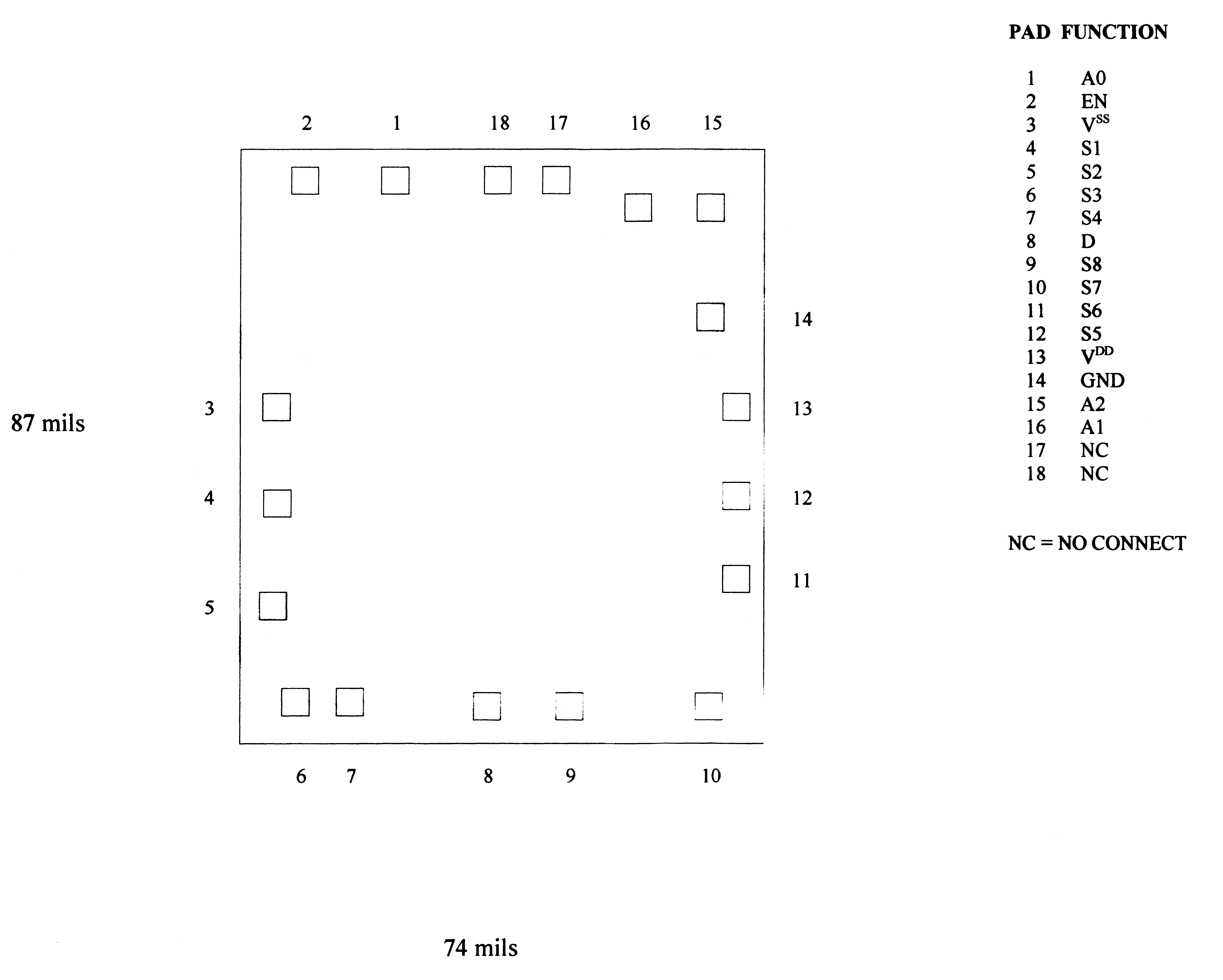 Top Material: AlBackside Material: SiBond Pad Size  .004” X .004” Backside Potential:Mask Ref: H24APPROVED BY: DK 			DIE SIZE .074” X .087”  	             DATE:  6/16/22 MFG: ANALOG DEVICES	            THICKNESS  .020”	                   P/N: ADG508ABDG 10.1.2Rev B, 7/19/02